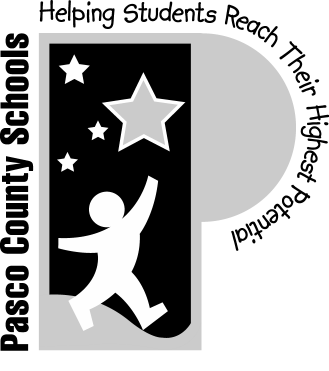 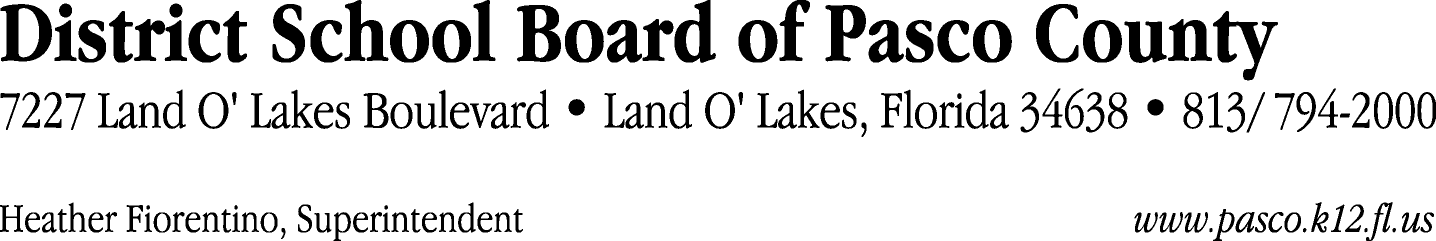 Finance Services Department813/ 794-2294	Fax:  813/ 794-2266727/ 774-2294	TDD:  813/ 794-2484352/ 524-2294						MEMORANDUMDate:	February 7, 2012To:	School Board Members	From:	Judith Zollo, Acting Director of Finance ServicesRe:	Attached Warrant List for February 7, 2012Please review the current computerized list. These totals include computer generated, handwritten and cancelled checks.Warrant numbers 837669 through 837736	863,986.78Amounts disbursed in Fund 410	21,603.36Amounts disbursed in Fund 110	776,938.49Amounts disbursed in Fund 421	41,571.76Amounts disbursed in Fund 714	246.54Amounts disbursed in Fund 921	9,572.33Amounts disbursed in Fund 140	2,235.52Amounts disbursed in Fund 422	7,262.58Amounts disbursed in Fund 434	479.92Amounts disbursed in Fund 432	350.22Amounts disbursed in Fund 792	231.03Amounts disbursed in Fund 424	148.35Amounts disbursed in Fund 425	133.19Amounts disbursed in Fund 711	1,398.28Amounts disbursed in Fund 713	621.53Amounts disbursed in Fund 130	1,165.48Amounts disbursed in Fund 795	28.20Confirmation of the approval of the February 7, 2012 warrants will be requested at the March 6, 2012 School Board meeting.